Release and Notification ProposalProforma for Submission of Proposal for Release of Crop Variety to Central Sub-Committee on Crop Standards, Notification and Release of Varieties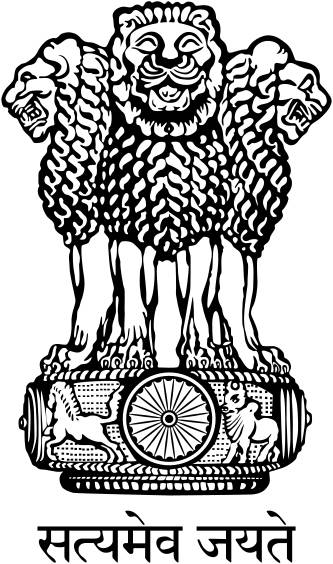 Department of Agriculture and CooperationMinistry of Agriculture Government of IndiaIndex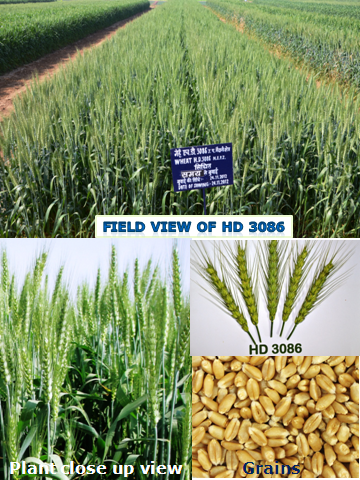 1Summary of Proposal (in bullets only)The proposed variety HD 3086 has given higher yield ranging from 0.52 to 4.19 % in three years of testing against the checks and qualifying variety DBW 88.  The variety has shown a genetic potential of 71.1 q/haThe proposed variety HD 3086 has shown a very high level of resistance against stripe rust and leaf rust with slow rusting type of APR reactions compared to the checks and qualifying varieties which have shown susceptible reaction in both field and artificial conditions.The proposed variety HD 3086 is an Indian bred non 1B/1R material, will add to diversity in varietal pattern of NWPZ as two of the varieties namely PBW 621-50, HD 3059 already notified for cultivation as well and the qualifying variety DBW 88 has the common parentage originating from CIMMYT nurseries. In 55 trials, the proposed variety HD 3086 has appeared 24 times in the first non-significant group as compared to the check varieties DBW 17 (14/55), DPW 621-50 (20/45), HD 2967(10/21),  & WH 1105 (10/21). It has shown very consistent performance over the years and locations. The variety has shown highest number of ear heads/m2 and thousand kernel weight in agronomic trials.The proposed variety HD 3086 shown a very high degree of resistance against loose smut and Flag smut as compared to all the checks and qualifying  varietiesIt has the best HMW sub-units combination for bread making with Glu-1 score, 10/10. The proposed variety has the best grain appearance score, hectoliter weight higher value of bread loaf volume (cc), bread quality score. The variety therefore, may find favour with bread making industries.The proposed variety has highest extraction rate (70.5), chapatti score (7.65) and wet gluten percent (31.3) and therefore it may also find favour with the milling and baking industries.2Proforma for Submission of Proposal for Release of Wheat Variety HD 3086 (Pusa Gautami)  to Central Sub-Committee on Crop Standards Notification and Release of Varieties3456Signature of all contributors-sd-Signature of Head of institution(Seal)Checklist for proforma for submission of proposal for release of crop - variety to central sub-committee on crop standards notification and release of varietiesSignature of Head of Institution789Table 1.2: Yield data (q/h) of coordinated trials at individual locations in AVT I during 2011-1210Table 1.3: Yield data (q/h) of coordinated trials at individual locations in AVT II during 2012-1311Note: specify each date of sowing, fertilizer level and number of irrigations at i, ii, iii12 13(Use standard notations and symbols as specified in the crop)(Use standard notations and symbols as specified in the crop)1516Table 4.  Reaction to Insect Pests (No major insect pests are reported in HD 3086)17Table 5:  Data on Quality CharacteristicsNote : Specify the parameters under first column1819Quality characters related to the concerned crop2021Table 6:  Data on other important charactersAnnexure-IAnnexure-IIPEDIGREE DETAILS AND PEDIGREE TREE OF WHEAT VARIETY HD 3086 (PUSA GAUTAMI)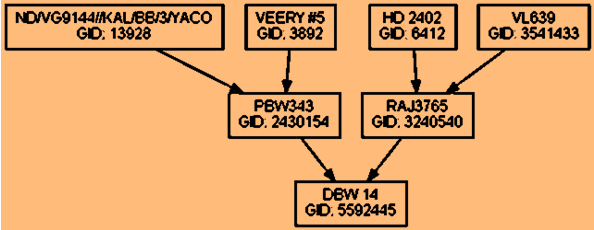 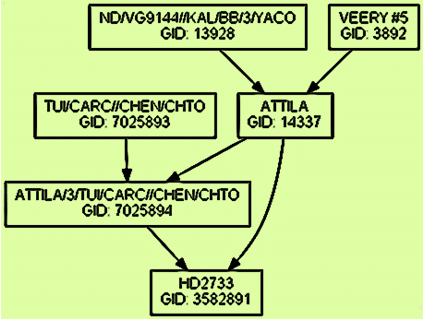 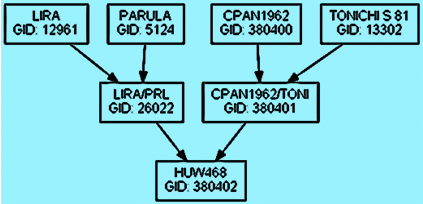 Annexure-IIIMarker assisted gene prospecting in Advanced Varietal Trial (Project Director Report, 2013)Identification of DNA markers linked to traits of economic importance, their validation and utilization has become integral part of various crop improvement programmes. In an effort to harness the benefit of available markers, molecular biology programme of Directorate of Wheat Research, Karnal screened final year AVT 2012-13 test entries using various STS/AS-PCR markers for waxiness (Wx), leaf rust resistance (Lr), wheat-rye translocation (1B/1R), polyphenol activity (PPO), vernalisation (Vrn) etc. The allele distribution is shown in the table given below. Profile of the AVT entries and checks using STS/AS-PCR markersAnnexure III contd…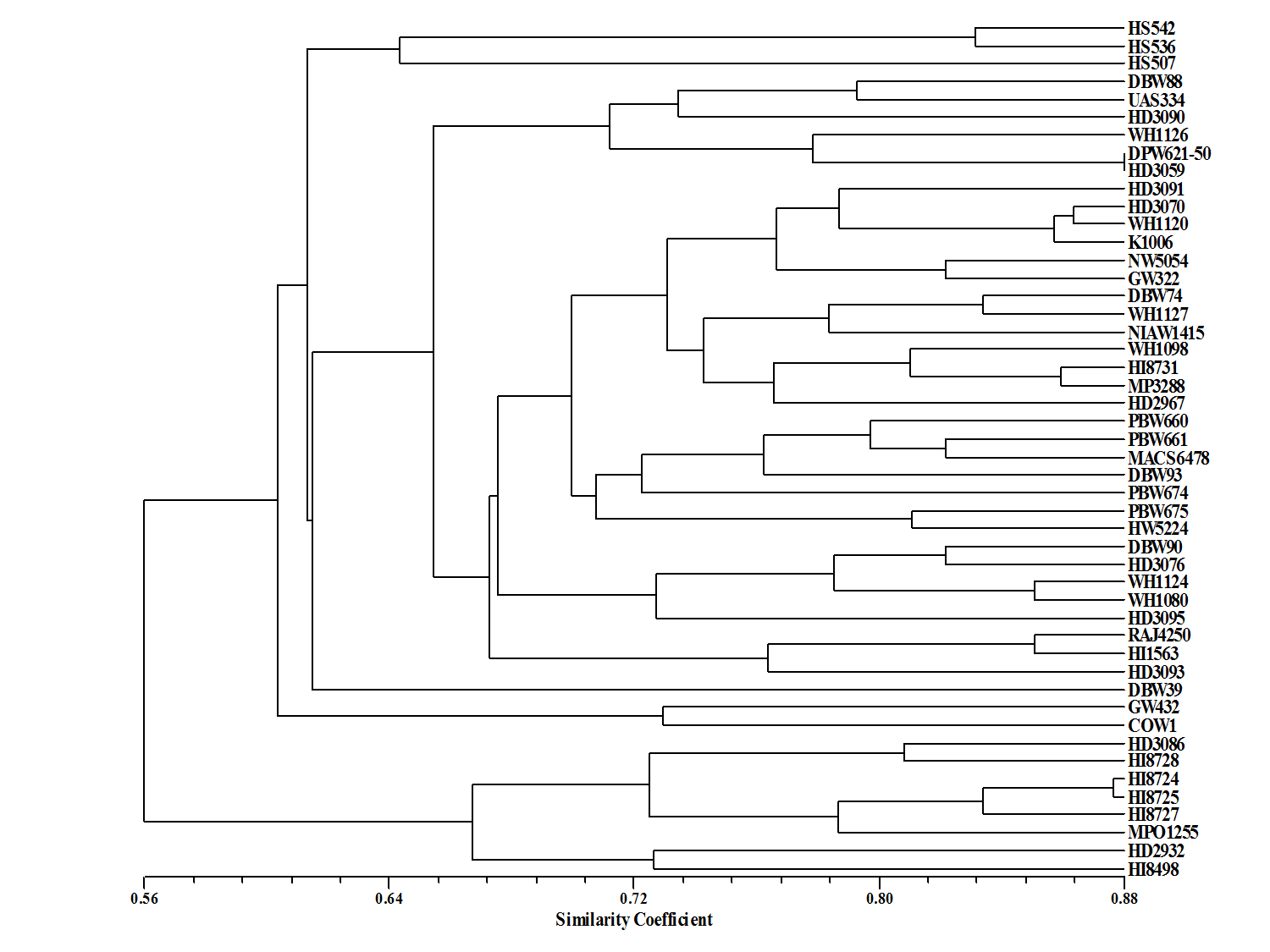 Annexure-VHD 3086: Varietal DescriptionArea of adoption: NWPZ	    Production Conditions: Irrigated, Timely Sown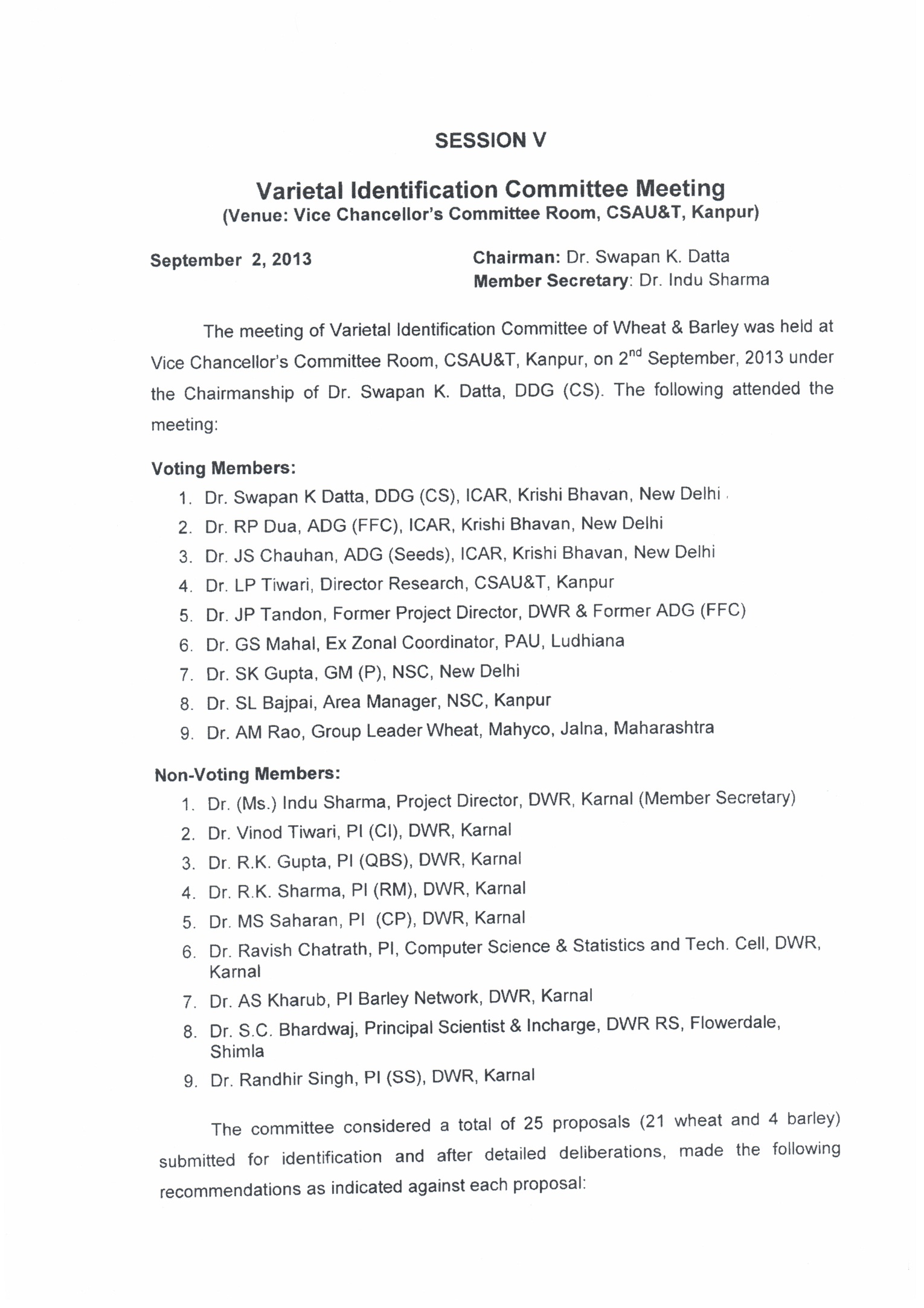 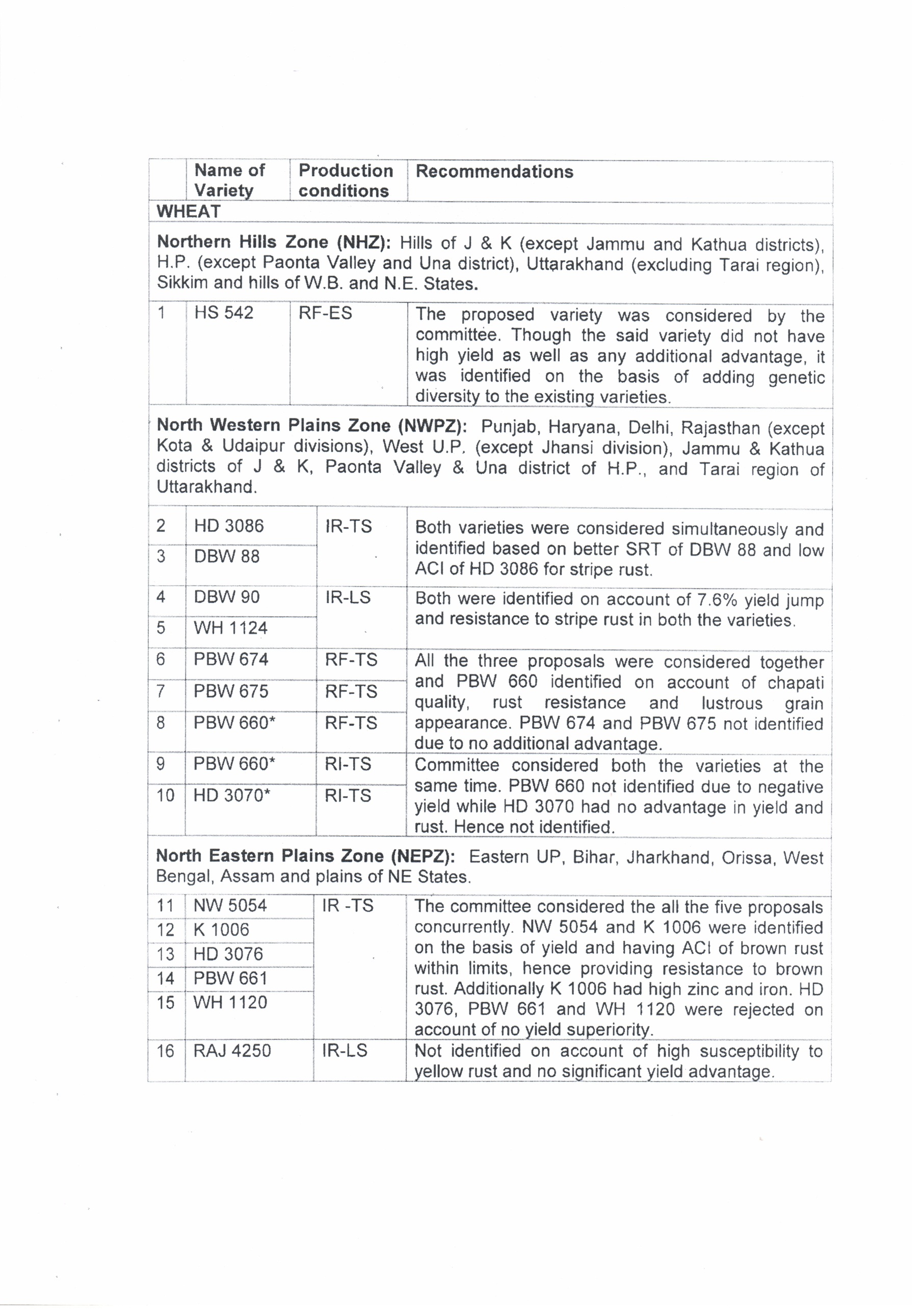 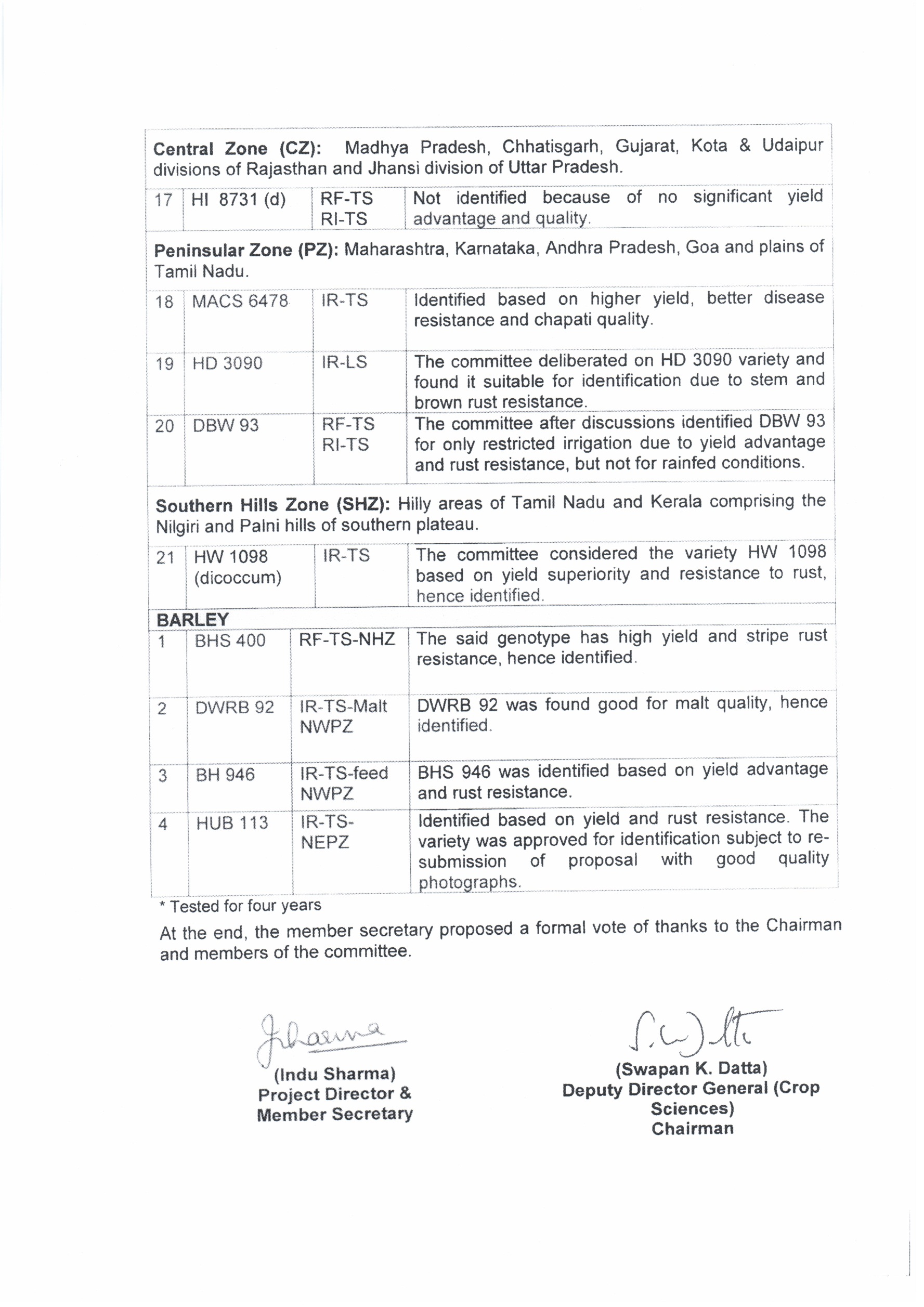 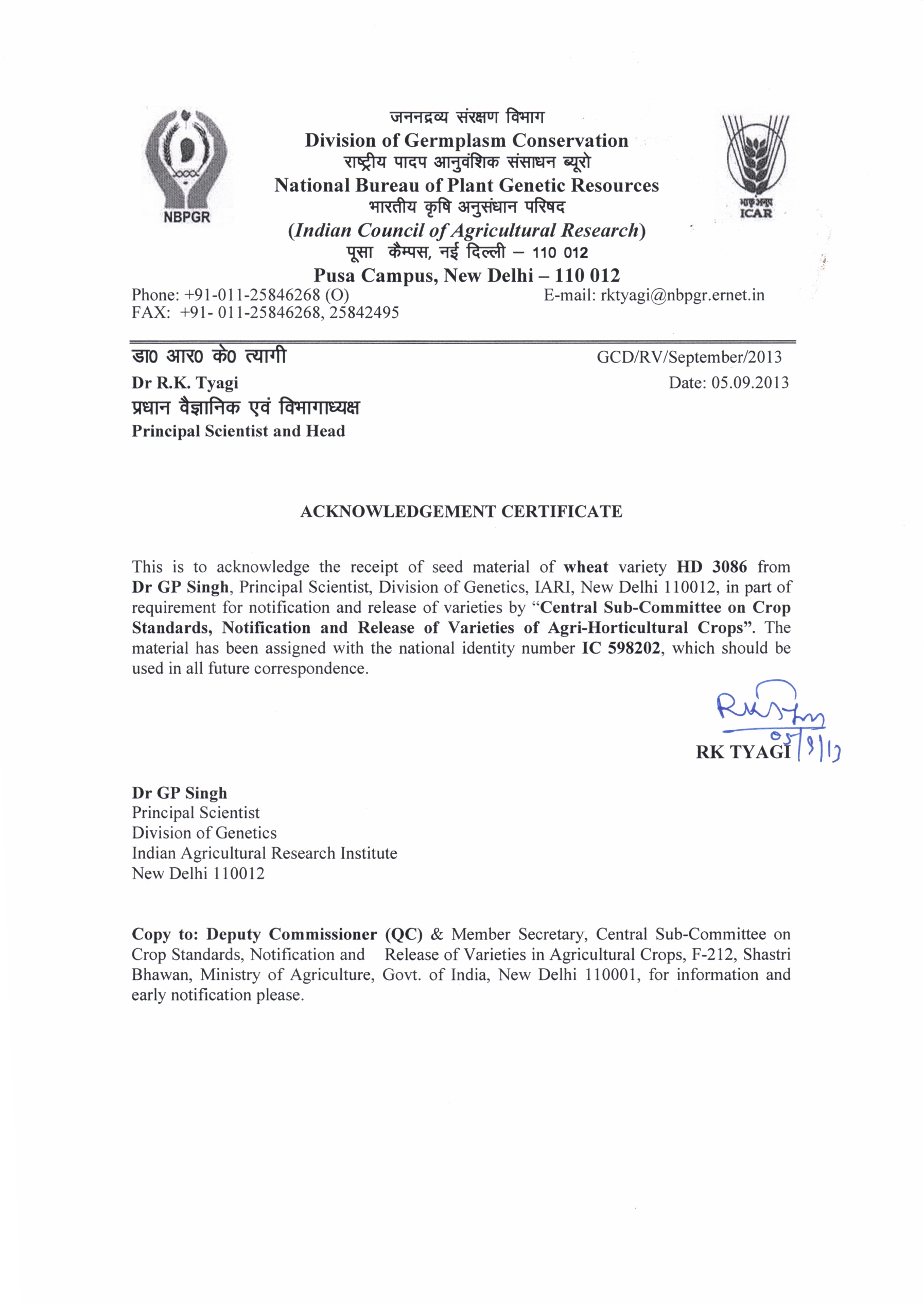 Annexure-VIIIProforma for package of practicesName of the crop: Bread wheat    Name of variety: HD 3086 (Pusa Gautami) Contd…..Annexure-VI Contd….Note:   These  are  standard   package  and  practices  which   may  vary  with  environmental fluctuations.SNItemPage no.1Summary of Proposal 12Proforma23Summary Yield Data of Coordinated Varietal Trials74Adaptability to Agronomic Variables115Reaction to Major Diseases 136Reaction to Insect Pests167Data on Quality Characteristics178Data on Other Important Characters219.Parentage and pedigreeAnnexure I,II10.DNA profile of varietyAnnexure III,IV11.Descriptors of varietyAnnexure V12.Package of practiceAnnexure-VI13.Copy of recommendation of workshopAnnexure-VII14.Copy of allotment of IC numbers from NBPGRAnnexure-VIII1Name of the crop and species:Wheat, Triticum aestivum L.2a) Name of the variety under which tested in AICRP trials:HD 3086b) Proposed name of the variety:Pusa Gautami3Sponsored by (institute):Indian Agricultural Research Institute, New Delhi-1100124a) Institution or agency responsible for developing variety (with full address):Division of Genetics, Indian Agricultural Research Institute, New Delhi-110012b) Name of the person who helped in the development of the varietyDevelopersCollaborators: Individuals listed by order of contribution as decided by the Programme/Institutional Leadership5a) Parentage (with details of its pedigree including source from which variety/Inbred/ A, B and R lines of hybrid has been developed):DBW 14/HD 2733//HUW 468(Annexure-I, II)b) Source of material in case of introduction:NAc) DNA profile of variety/hybrid/inbred/A, B, R line of hybrid vis-à-vis check variety/ line(Annexure-III,VI)d) Breeding method used:Modified Pedigree Bulk Methode) Breeding objective:Breeding wheat varieties with stripe and leaf rust resistance and higher productivity under timely sown conditions of North Western Plains Zone6State the varieties which are most closely resemble the proposed variety in general characters:HD 3086 falls in the height group of HD 2329, HD 2687 and PBW 343. It resembles with HD 2329, HD 2687 and PBW 343 for ear waxiness and with HD 2329 and PBW 343 in grain shape 7Recommended productions ecology (Rainfed/Irrigated; high/low fertility; season):Irrigated, timely sown conditions8Specific area of its adaptation (zones and states for which variety is proposed) and recommended productions ecology:North Western Plains Zone [Punjab, Haryana, Delhi, Rajasthan (Except Kota and Udaipur Divisions), Western UP (Except Jhansi Division), Parts of J & K (Kathua district), parts of HP (Una district & Paonta Valley) and Uttrakhand (Tarai region)]9Description of hybrid/variety:a) Plant height:98 cms (Range:72-112)(Table 6)b) Distinguishing morphological characters:(Annexure-V)c) Maturity (range in number of days) (from seedling/ transplanting to flowering, seed to seed):Seed to Seed: 143  days (127-160) (Table 6)d) Maturity group (early, medium and late wherever such classification exists):Medium Late(Table 6)e) Reaction to major diseases under field and controlled conditions (reaction to physiological strains/ races/pathotypes/ bio-types to be indicated wherever possible ):HD 3086 has adult plant resistance to brown rust and yellow. It has also shown high degree of resistance to   other diseases. (Table 3, 3.1 and 3.2)f) Reaction to major pests (under field and controlled condition including store pests):No major insect pests are reported in HD 3086g) Agronomic features (e.g. resistance to lodging, shattering, fertilizer responsiveness, suitability to early or late sown conditions, seed rate etc.):HD 3086 has shown superior performance under timely, late and very late sown conditions of north western plains zone comprising of Punjab, Haryana, Delhi, Rajasthan (Except Kota and Udaipur Divisions), Western UP (Except Jhansi Division), Parts of J& K (Kathua district), parts of HP (Una district & Paonta Valley) and Uttrakhand (Tarai region) with very low reductions in grain yield and other agronomic parameters. (Table 2 and 2.1)h) Quality of produce:Grain quality:This variety has amber colour grain with a very good score of grain hardness, appearance, high protein content, and hectoliter weight and sedimentation value. It has also very good chapatti and excellent bread making qualities. (Table 5, 5.1, 5.2 & 5.3)Fodder quality:--i) Reaction to stresses:HD 3086 has shown tolerance to terminal heat  stress. This is indicated by the performance of the variety under timely, late and very late sown conditions in yield and other agronomic parameters under the above two conditions. It is also highly resistant to yellow and brown rust and other diseases.HD 3086 has shown tolerance to terminal heat  stress. This is indicated by the performance of the variety under timely, late and very late sown conditions in yield and other agronomic parameters under the above two conditions. It is also highly resistant to yellow and brown rust and other diseases.HD 3086 has shown tolerance to terminal heat  stress. This is indicated by the performance of the variety under timely, late and very late sown conditions in yield and other agronomic parameters under the above two conditions. It is also highly resistant to yellow and brown rust and other diseases.10Description of the parents of the hybrid :A line/Inbred 1B line/Inbred 2R linea) Plant height (cm):Not applicableNot applicableNot applicableb) Distinguishing morphological characters:Not applicableNot applicableNot applicablec) Days to flowering:Not applicableNot applicableNot applicabled) Days to maturity (range in number of days – from seed to seed ):Not applicableNot applicableNot applicablee) Is there any problem of synchronization? If yes, method to overcome it:Not applicableNot applicableNot applicablef) Reaction to major diseases (under field and controlled conditions, reaction to physiological strains/ races/bio-types/ pathotypes to be indicated wherever possible):Not applicableNot applicableNot applicableg) Reaction to major pests (under field and controlled conditions including store pests):Not applicableNot applicableNot applicableh) Agronomic features (e.g. resistance to lodging, shattering, fertilizer responsiveness, suitability to early or late sown conditions,  seed rate etc.):Not applicableNot applicableNot applicablei) Reaction to stresses:Not applicableNot applicableNot applicable11a) Yield data in coordinated trials (breeding, agronomy, pathology, entomology, quality etc) regional/inter regional district trials year wise (levels of fertilizer application, density of plant population and superiority over local control/standard variety to be indicated (to be attached):Table 1, 1.1, 1.2, 1.3 (Breeding), Table 2, 2.1 (Agronomy), Table 3, 3.1, 3.2 (Pathology), Table 5, 5.1, 5.2, 5.3 & 5.4 (Quality), Table 6 (Ancillary data)Table 1, 1.1, 1.2, 1.3 (Breeding), Table 2, 2.1 (Agronomy), Table 3, 3.1, 3.2 (Pathology), Table 5, 5.1, 5.2, 5.3 & 5.4 (Quality), Table 6 (Ancillary data)Table 1, 1.1, 1.2, 1.3 (Breeding), Table 2, 2.1 (Agronomy), Table 3, 3.1, 3.2 (Pathology), Table 5, 5.1, 5.2, 5.3 & 5.4 (Quality), Table 6 (Ancillary data)b) Yield data from national, demonstration/large scale demonstrations, if available (to be attached):NA12 a) Agency responsible for maintaining breeder seed:Indian Agricultural Research InstituteNew Delhi-110012b) Quantity of breeder seed in stock (kg)Variety A lineB lineR lineHybrid :15 quintals of breeder seed is available to meet all the requirements of the seed chain13Specific recommendations, if any, for seed production (e.g. staggered sowing, plating ratio of parental lines of hybrids in foundation and certified seed production, probable area of seed production):Standard wheat crop protocols (Indian Minimum Seed Certification Standards)14Vivid presentation (field view, close-up of single plant and seed/economic parts)Attached15a) Whether recommended by any workshop, seminar, conference,  state seed committee etc.:Yes, the variety HD 3086 has been identified in the 52nd Wheat Researchers Meeting held at CSAUA&T, Kanpur during 1-4 September, 2013. (Annexure-VI)b) If so, its recommendations with specific justifications for the release of proposed variety:The recommendations were as follows:“Both varieties were considered simultaneously and identified based on better SRT of DBW 88 and low ACI of HD 3086 for stripe rust”.16Specific area of its adaptationIrrigated, timely sown conditions of Punjab, Haryana, Delhi, Rajasthan (Except Kota and Udaipur Divisions), Western UP (Except Jhansi Division), Parts of J & K (Kathua district), parts of HP (Una district & Paonta Valley) and Uttrakhand (Tarai region)17Acknowledgement of submission of seed sample of variety/hybrid/inbred/ A, B and R lines of hybrid from NBPGR and IC numbers:IC No. 598202 dated 05.09.2013 (Annexure-VII)18Package of practices along with attainable yield levels (Annexure-VIII)19Information on acceptability of the variety by  farmers/ consumers/ industry,  if available:Nil20Any other pertinent information:HD 3086, therefore, is a total balance of traits that makes a variety more profitable for farmers. It has high yield potential, better disease resistance, amenable to different sowing situations thereby indicating heat tolerance, high grain weight and appropriate industrial applications. These qualities will optimize the investment, yield for maximum return and gives maximum economic return to the farmers of NWPZ comprising of Punjab, Haryana, Delhi, Rajasthan (Except Kota and Udaipur Divisions), Western UP (Except Jhansi Division), Parts of  J & K (Kathua district), parts of HP (Una district & Paonta Valley) and Uttrakhand (Tarai region)”.Details/document AttachedAttachedParentage with details of its pedigree including source from which variety/Inbred/A, B and R lines of hybrid has been developedYesNoSource of material in case of introduction (IC/EC numbers provided by NBPGR)YesNoFlow chart of details of development of variety/ parental lines of hybridsYesNoMolecular/ DNA profile of variety/hybrid/A, B, R line of hybrid vis-à-vis check variety/ line (details of unique amplicons that distinguishing markers along with photographsYesNoDetailed description of hybrid/varietyYesNoDetailed description of the parental lines of hybridYesNoYield data and other data on diseases, insect-pest, quality etc. from coordinated trials YesNoYield data from national, demonstration/large scale demonstrationsYesNoSpecific recommendations, if any, for seed production (e.g. staggered sowing, plating ratio of parental lines of hybrids in foundation and certified seed production, probable area of seed production etc.)YesNoVivid presentation (field view, close-up of single plant and seed) with the help of photographs of the varietyYesNoRecommendation of workshop, conference YesNoAcknowledgement of submission of seed sample of variety/hybrid/ A, B and R lines of hybrid submitted to NBPGRYesNoPackage of practicesYesNoProforma signed by all co-authors and Head of OrganizationYesNoAny other pertinent informationYesNoTable 1: Summarized yield data of coordinated trialsTable 1: Summarized yield data of coordinated trialsTable 1: Summarized yield data of coordinated trialsTable 1: Summarized yield data of coordinated trialsTable 1: Summarized yield data of coordinated trialsName of the proposed variety: HD3086Name of the proposed variety: HD3086Name of the proposed variety: HD3086Name of the proposed variety: HD3086 Adaptability Zone: North Western  Plains Zone Adaptability Zone: North Western  Plains Zone Adaptability Zone: North Western  Plains Zone Adaptability Zone: North Western  Plains Zone  Production condition: Irrigated, Timely Sown   Production condition: Irrigated, Timely Sown   Production condition: Irrigated, Timely Sown   Production condition: Irrigated, Timely Sown ItemYear of testingNo. of trialsProposed Variety        HD 3086ChecksChecksChecksChecksQualifying varietyC. D.ItemYear of testingNo. of trialsProposed Variety        HD 3086DBW17DPW621-50HD2967WH 1105DBW88C. D.ItemYear of testingNo. of trialsProposed Variety        HD 3086C. D.Mean Yield q/ha2010-111053.850.0* -  - --52.82.7 Mean Yield q/ha2011-122456.654.7*55.4* -  55.556.10.9Mean Yield q/ha2012-132252.650.6*53.053.353.952.91.0 Mean Yield q/haMean--54.3351.7754.253.354.7053.93Mean Yield q/haWeighted Mean --54.5652.2854.2853.3054.7554.28 --``% Increase over check varieties2010-1110 --7.06 -  -  4.461.86--``% Increase over check varieties2011-1224 --3.362.12 - 1.940.88 --``% Increase over check varieties2012-1322 --3.80-0.76-1.33-2.47-0.57 --``% Increase over check varietiesWeighted Mean -- --4.190.522.32-0.350.52 --Yield Potential (Q/ha)2010-11--63.657.7------65.2--Yield Potential (Q/ha)2011-12--71.171.171.7----69.9--Yield Potential (Q/ha)2012-13--65.469.666.872.775.667.2--Yield Potential (Q/ha)Mean--66.766.168.9----67.4--Frequency in top NS group2010-1110 4/10  0/10 -  -  11/26  5/10 --Frequency in top NS group2011-1224 13/24 8/24  13/24 -  9/24 13/24 --Frequency in top NS group2012-1322 7/216/217/2110/2110/218/21 --Frequency in top NS groupTotal 5524/5514/5520/4510/2110/2126/55 --                    *Significantly superior                      *Significantly superior                      *Significantly superior                      *Significantly superior                      *Significantly superior                      *Significantly superior                      *Significantly superior                      *Significantly superior                      *Significantly superior                      *Significantly superior  Table 1.1: Yield data (q/h) of coordinated trials at individual locations in NIVT during 2010-11Table 1.1: Yield data (q/h) of coordinated trials at individual locations in NIVT during 2010-11Table 1.1: Yield data (q/h) of coordinated trials at individual locations in NIVT during 2010-11Table 1.1: Yield data (q/h) of coordinated trials at individual locations in NIVT during 2010-11Table 1.1: Yield data (q/h) of coordinated trials at individual locations in NIVT during 2010-11Table 1.1: Yield data (q/h) of coordinated trials at individual locations in NIVT during 2010-11Table 1.1: Yield data (q/h) of coordinated trials at individual locations in NIVT during 2010-11Name of the proposed variety: HD3086                                                Adaptability Zone: North Western  Plains ZoneName of the proposed variety: HD3086                                                Adaptability Zone: North Western  Plains ZoneName of the proposed variety: HD3086                                                Adaptability Zone: North Western  Plains ZoneName of the proposed variety: HD3086                                                Adaptability Zone: North Western  Plains ZoneName of the proposed variety: HD3086                                                Adaptability Zone: North Western  Plains ZoneName of the proposed variety: HD3086                                                Adaptability Zone: North Western  Plains ZoneName of the proposed variety: HD3086                                                Adaptability Zone: North Western  Plains Zone                                                                                                              Production condition: Irrigated, Timely Sown                                                                                                               Production condition: Irrigated, Timely Sown                                                                                                               Production condition: Irrigated, Timely Sown                                                                                                               Production condition: Irrigated, Timely Sown                                                                                                               Production condition: Irrigated, Timely Sown                                                                                                               Production condition: Irrigated, Timely Sown                                                                                                               Production condition: Irrigated, Timely Sown Trial/Year/ LocationProposed Variety        HD 3086ChecksChecksChecksChecksQualifying varietyCDTrial/Year/ LocationProposed Variety        HD 3086DBW17DPW621-50HD2967WH1105DBW88CDDELHI55.4(2)*46.2(21) -  -  - 4402(29)5.8HISAR62.7(3)*57.7(14) -  -  - 63.0(2)*6.0KAUL50.0(17)47.8(22) -  -  - 56.5(4)*6.7KARNAL52.8(18)55.6(14) -  -  - 59.6(4)*3.4GURDASPUR54.8(4)*45.7(34) -  -  - 53.9(5)*4.9LUDHIANA63.6(6)*51.4(26) -  -  - 65.2(3)*9.2DURGAPURA49.4(18)48.0(24) -  -  - 47.1(26)5.2TABIJI52.1(12)43.9(32) -  -  - 38.5(45)5.2PANTNAGAR52.5(22)54.2(19) -  -  - 61.3(3)7.4MODIPURAM45.0(22)49.4(10) -  -  - 38.9(42)5.7Trial/Year/ LocationProposed Variety        HD 3086ChecksChecksChecksChecksQualifying varietyCDTrial/Year/ LocationProposed Variety        HD 3086DBW17DPW621-50HD2967WH1105DBW88CDDELHI60.2(7)66.4(2)*63.5(5)* - 67.2(1)*62.8(6)*5.4BAWAL65.7(1)*54.7(7)51.0(11) - 59.0(3)51.2(10)4.5KARNAL63.9(5)60.5(9)60.8(7) - 65.3(2)*65.2(3)*1.3FARIDABAD59.5(1)*52.8(5)45.6(10) - 45.1(11)54.4(3)1.2HISAR56.5(3)*55.7(6)*53.2(7)* - 49.2(11)49.4(10)4.3KAUL63.2(1)*53.1(9)59.1(4)* - 61.6(2)*57.8(6)4.3SHIKOHPUR71.1(3)*71.1(4)*68.2(10) - 71.6(1)*69.9(8)*2.7UCHANI52.5(4)*56.0(1)*54.7(2)* - 50.0(8)50.5(6)4.9DHAULAKUAN45.6(4)42.2(7)41.1(11) - 41.1(10)46.5(3)*4.0CHATHA45.3(1)*40.8(8)39.3(11) - 40.8(8)44.3(2)*2.1BATHINDA59.9(9)65.0(7)*67.1(2)* - 62.14(8)*66.8(4)*6.0GURDASPUR62.3(1)*51.4(12)62.3(1)* - 60.9(5)*58.5(7)3.7KAPURTHALA54.9(9)54.9(10)59.7(1)* - 53.7(11)56.7(3)2.9LUDHIANA60.9(8)54.7(11)71.7(1)* - 66.2(5)68.1(4)*5.0RAUNI63.9(8)64.9(6)70.7(1)* - 64.1(7)69.1(2)*5.1ALWAR44.8(11)50.3(4)48.6(7) - 54.1(3)*55.8(2)*7.0DURGAPURA53.6(7)57.8(3)*56.7(5)* - 59.6(1)*58.6(2)*3.5S. G. NAGAR44.7(9)47.9(4)49.2(2)* - 47.8(5)44.6(10)2.7BAREILLY58.7(3)*57.6(4)*56.5(6)* - 59.2(2)*60.1(1)*4.2BULANDSHAHR60.5(9)61.2(8)54.9(13) - 61.7(6)64.7(2)*3.2MODIPURAM56.6(2)*56.8(1)*52.1(10) - 54.4(7)54.5(6)2.1NAGINA52.0(1)*44.6(10)45.6(7) - 46.0(5)45.1(9)1.9UJHANI47.2(3)*40.8(7)48.5(1)* - 38.8(8)35.8(10)2.4PANTNAGAR55.4(2)*52.8(6)50.2(9) - 52.6(7)55.1(3)*2.9Trial/Year/ LocationProposed Variety        HD 3086ChecksChecksChecksChecksQualifying varietyCDTrial/Year/ LocationProposed Variety        HD 3086DBW17DPW621-50HD2967WH1105DBW88CDDELHI62.9(2)*60.5(6)*55.2(14)62.7(3)*59.6(7)*57.6(12)*5.4HISAR42.0(8)47.9(2)39.7(17)40.8(14)52.9(1)*41.1(12)4.1BAWAL55.8(9)*52.4(12)50.9(14)57.2(7)*60.0(1)*58.1(6)*5.9FARIDABAD38.0(13)40.5(10)46.8(1)*46.0(3)*40.0(12)42.3(8)0.8DWR-KARNAL47.6(10)50.8(6)48.6(9)51.3(4)51.4(2)51.4(3)1.4SHIKOHPUR60.3(3)*50.7(15)60.1(4)*54.5(11)52.4(13)54.4(12)4.3CHATHA42.1(6)39.1(13)44.5(3)*41.5(9)37.5(14)44.6(2)*1.8LUDHIANA68.3(6)62.1(12)64.8(11)72.7(3)*75.6(2)*57.8(13)6.2BATHINDA47.2(16)55.7(2)*52.5(11)*53.8(7)*50.3(13)55.9(1)*4.7GURDASPUR48.2(9)34.7(17)53.1(7)57.2(3)58.1(2)50.6(8)2.6KAPURTHALA50.1(16)52.8(14)52.0(15)54.7(11)60.6(1)*58.4(3)2.0RAUNI55.5(8)*55.2(10)*57.1(5)*56.5(6)*57.5(3)*56.3(7)*3.3DURGAPURA54.6(12)56.6(9)*55.2(11)57.1(7)*60.1(3)*60.6(2)*6.1TABIJI43.9(11)41.3(16)47.6(8)53.3(2)*53.9(1)*43.3(12)2.1ALWAR55.0(4)*47.6(12)51.1(7)46.2(13)49.3(11)42.3(17)7.6S. G. NAGAR59.8(11)63.6(2)*61.8(4)63.2(3)*57.5(14)61.0(5)2.4BAREILLY49.6(5)50.2(3)47.1(12)48.5(9)47.4(11)49.4(8)3.8MODIPURAM66.0(9)69.6(1)*66.8(6)68.6(2)*56.8(17)67.2(5)2.1UJHANI41.6(9)36.7(15)48.4(1)*41.1(10)35.2(17)45.4(4)*3.9BULANDSHAHR65.7(3)*49.7(13)60.1(10)49.3(14)65.4(4)*66.6(2)*5.8PANTNAGAR49.9(3)*45.7(9)48.7(5)*42.9(13)51.0(2)*47.8(6)2.8Table 2: Adaptability to Agronomic Variables (2012-13)Table 2: Adaptability to Agronomic Variables (2012-13)Table 2: Adaptability to Agronomic Variables (2012-13)Table 2: Adaptability to Agronomic Variables (2012-13)Table 2: Adaptability to Agronomic Variables (2012-13)Table 2: Adaptability to Agronomic Variables (2012-13)Table 2: Adaptability to Agronomic Variables (2012-13)Table 2: Adaptability to Agronomic Variables (2012-13)Table 2: Adaptability to Agronomic Variables (2012-13)Table 2: Adaptability to Agronomic Variables (2012-13)Table 2: Adaptability to Agronomic Variables (2012-13)Table 2: Adaptability to Agronomic Variables (2012-13)Table 2: Adaptability to Agronomic Variables (2012-13)Table 2: Adaptability to Agronomic Variables (2012-13)Table 2: Adaptability to Agronomic Variables (2012-13)Table 2: Adaptability to Agronomic Variables (2012-13)Table 2: Adaptability to Agronomic Variables (2012-13)Table 2: Adaptability to Agronomic Variables (2012-13)Table 2: Adaptability to Agronomic Variables (2012-13)Table 2: Adaptability to Agronomic Variables (2012-13)Table 2: Adaptability to Agronomic Variables (2012-13)Table 2: Adaptability to Agronomic Variables (2012-13)Table 2: Adaptability to Agronomic Variables (2012-13)Table 2: Adaptability to Agronomic Variables (2012-13)Table 2: Adaptability to Agronomic Variables (2012-13)Table 2: Adaptability to Agronomic Variables (2012-13)Name of the proposed variety: HD3086Name of the proposed variety: HD3086Name of the proposed variety: HD3086Name of the proposed variety: HD3086Name of the proposed variety: HD3086Name of the proposed variety: HD3086Name of the proposed variety: HD3086Name of the proposed variety: HD3086Name of the proposed variety: HD3086Name of the proposed variety: HD3086Name of the proposed variety: HD3086Name of the proposed variety: HD3086Adaptability Zone: North Western  Plains ZoneAdaptability Zone: North Western  Plains ZoneAdaptability Zone: North Western  Plains ZoneAdaptability Zone: North Western  Plains ZoneAdaptability Zone: North Western  Plains ZoneAdaptability Zone: North Western  Plains ZoneAdaptability Zone: North Western  Plains ZoneAdaptability Zone: North Western  Plains ZoneAdaptability Zone: North Western  Plains ZoneAdaptability Zone: North Western  Plains ZoneProduction condition: Irrigated, Timely Sown Production condition: Irrigated, Timely Sown Production condition: Irrigated, Timely Sown Production condition: Irrigated, Timely Sown Production condition: Irrigated, Timely Sown Production condition: Irrigated, Timely Sown Production condition: Irrigated, Timely Sown Production condition: Irrigated, Timely Sown Nature of ExpterimentExperiment/ ItemExperiment/ ItemAgronomic ConditionsAgronomic ConditionsProposed variety             HD 3086Proposed variety             HD 3086Proposed variety             HD 3086Proposed variety             HD 3086Checks   Checks   Checks   Checks   Checks   Checks   Checks   Checks   Checks   Checks   Checks   Checks   Checks   Checks   Qualifying varietyQualifying varietyQualifying varietyQualifying varietyQualifying varietyNature of ExpterimentExperiment/ ItemExperiment/ ItemAgronomic ConditionsAgronomic ConditionsProposed variety             HD 3086Proposed variety             HD 3086Proposed variety             HD 3086Proposed variety             HD 3086DBW17DBW17DBW17DBW17DPW621-50DPW621-50DPW621-50DPW621-50HD2967HD2967PBW550PBW550WH1105WH1105DBW88DBW88DBW88DBW88DBW88Nature of ExpterimentExperiment/ ItemExperiment/ ItemAgronomic ConditionsAgronomic ConditionsYldYldRkRkYldYldRkRkYldYldRkRkYldRkYldRkYldRkYldYldRkRkRkDate of Sowing  ExperimentYIELD (Q/HA)YIELD (Q/HA)TIMELY SOWNTIMELY SOWN53.5453.544455.0655.061153.3353.336651.88754.33253.43554.3254.32333Date of Sowing  ExperimentYIELD (Q/HA)YIELD (Q/HA) LATE SOWN LATE SOWN43.5443.544444.8344.831144.2844.283342.36642.55542.06744.6944.69222Date of Sowing  ExperimentYIELD (Q/HA)YIELD (Q/HA)MEANMEAN48.5448.544449.9449.941148.8048.803347.12748.44547.75649.5149.51222Date of Sowing  ExperimentYield (q/ha) under recommended sowing dateYield (q/ha) under recommended sowing dateYield (q/ha) under recommended sowing dateYield (q/ha) under recommended sowing date53.5453.544455.0655.061155.3355.336651.88754.33253.43554.3254.32333Date of Sowing  ExperimentPercentage loss over recommended conditionPercentage loss over recommended conditionPercentage loss over recommended conditionPercentage loss over recommended condition-18.68-18.68-18.58-18.58-16.97-16.97-18.35-21.68-21.28-17.73-17.73Date of Sowing  ExperimentCD (P=0.05). SOWING(A) =0.52; VARIETY (B) = 1.28; (B within A) = NS; (A within B) = NSCD (P=0.05). SOWING(A) =0.52; VARIETY (B) = 1.28; (B within A) = NS; (A within B) = NSCD (P=0.05). SOWING(A) =0.52; VARIETY (B) = 1.28; (B within A) = NS; (A within B) = NSCD (P=0.05). SOWING(A) =0.52; VARIETY (B) = 1.28; (B within A) = NS; (A within B) = NSCD (P=0.05). SOWING(A) =0.52; VARIETY (B) = 1.28; (B within A) = NS; (A within B) = NSCD (P=0.05). SOWING(A) =0.52; VARIETY (B) = 1.28; (B within A) = NS; (A within B) = NSCD (P=0.05). SOWING(A) =0.52; VARIETY (B) = 1.28; (B within A) = NS; (A within B) = NSCD (P=0.05). SOWING(A) =0.52; VARIETY (B) = 1.28; (B within A) = NS; (A within B) = NSCD (P=0.05). SOWING(A) =0.52; VARIETY (B) = 1.28; (B within A) = NS; (A within B) = NSCD (P=0.05). SOWING(A) =0.52; VARIETY (B) = 1.28; (B within A) = NS; (A within B) = NSCD (P=0.05). SOWING(A) =0.52; VARIETY (B) = 1.28; (B within A) = NS; (A within B) = NSCD (P=0.05). SOWING(A) =0.52; VARIETY (B) = 1.28; (B within A) = NS; (A within B) = NSCD (P=0.05). SOWING(A) =0.52; VARIETY (B) = 1.28; (B within A) = NS; (A within B) = NSCD (P=0.05). SOWING(A) =0.52; VARIETY (B) = 1.28; (B within A) = NS; (A within B) = NSCD (P=0.05). SOWING(A) =0.52; VARIETY (B) = 1.28; (B within A) = NS; (A within B) = NSCD (P=0.05). SOWING(A) =0.52; VARIETY (B) = 1.28; (B within A) = NS; (A within B) = NSCD (P=0.05). SOWING(A) =0.52; VARIETY (B) = 1.28; (B within A) = NS; (A within B) = NSCD (P=0.05). SOWING(A) =0.52; VARIETY (B) = 1.28; (B within A) = NS; (A within B) = NSCD (P=0.05). SOWING(A) =0.52; VARIETY (B) = 1.28; (B within A) = NS; (A within B) = NSCD (P=0.05). SOWING(A) =0.52; VARIETY (B) = 1.28; (B within A) = NS; (A within B) = NSCD (P=0.05). SOWING(A) =0.52; VARIETY (B) = 1.28; (B within A) = NS; (A within B) = NSCD (P=0.05). SOWING(A) =0.52; VARIETY (B) = 1.28; (B within A) = NS; (A within B) = NSCD (P=0.05). SOWING(A) =0.52; VARIETY (B) = 1.28; (B within A) = NS; (A within B) = NSCD (P=0.05). SOWING(A) =0.52; VARIETY (B) = 1.28; (B within A) = NS; (A within B) = NSCD (P=0.05). SOWING(A) =0.52; VARIETY (B) = 1.28; (B within A) = NS; (A within B) = NSCD (P=0.05). SOWING(A) =0.52; VARIETY (B) = 1.28; (B within A) = NS; (A within B) = NSCD (P=0.05). SOWING(A) =0.52; VARIETY (B) = 1.28; (B within A) = NS; (A within B) = NSTable 2.1: Data on ancillary characters under different sowing datesTable 2.1: Data on ancillary characters under different sowing datesTable 2.1: Data on ancillary characters under different sowing datesTable 2.1: Data on ancillary characters under different sowing datesTable 2.1: Data on ancillary characters under different sowing datesTable 2.1: Data on ancillary characters under different sowing datesTable 2.1: Data on ancillary characters under different sowing datesTable 2.1: Data on ancillary characters under different sowing dates(Agronomical trial 2012-13)(Agronomical trial 2012-13)(Agronomical trial 2012-13)(Agronomical trial 2012-13)Name of the proposed variety: HD3086Name of the proposed variety: HD3086Name of the proposed variety: HD3086 Adaptability Zone: North Western  Plains Zone Adaptability Zone: North Western  Plains Zone Adaptability Zone: North Western  Plains Zone Adaptability Zone: North Western  Plains Zone  Production condition: Irrigated, Timely Sown   Production condition: Irrigated, Timely Sown   Production condition: Irrigated, Timely Sown   Production condition: Irrigated, Timely Sown Agronomic Conditions (Sowing date)Proposed variety              HD 3086ChecksChecksChecksChecksChecksQualifying varietyAgronomic Conditions (Sowing date)Proposed variety              HD 3086DBW17DPW621-50HD2967PBW550WH1105DBW88Agronomic Conditions (Sowing date)Proposed variety              HD 3086DBW17DPW621-50HD2967PBW550WH1105DBW88 Ear-heads/m2 Ear-heads/m2 Ear-heads/m2 Ear-heads/m2 Ear-heads/m2 Ear-heads/m2 Ear-heads/m2 Ear-heads/m2TIMELY SOWN472(1)457(2)438(4)430(5)427(6)407(7)442(3)LATE SOWN405(1)394(3)394(2)384(4)372(5)355(7)364(6)MEAN438(1)426(2)416(3)407(4)399(6)381(7)403(5)CD (P=0.05). SOWING(A) =5.66; VARIETY (B) = 10.66; (B within A) = 15.07; (A within B) =15.06CD (P=0.05). SOWING(A) =5.66; VARIETY (B) = 10.66; (B within A) = 15.07; (A within B) =15.06CD (P=0.05). SOWING(A) =5.66; VARIETY (B) = 10.66; (B within A) = 15.07; (A within B) =15.06CD (P=0.05). SOWING(A) =5.66; VARIETY (B) = 10.66; (B within A) = 15.07; (A within B) =15.06CD (P=0.05). SOWING(A) =5.66; VARIETY (B) = 10.66; (B within A) = 15.07; (A within B) =15.06CD (P=0.05). SOWING(A) =5.66; VARIETY (B) = 10.66; (B within A) = 15.07; (A within B) =15.06CD (P=0.05). SOWING(A) =5.66; VARIETY (B) = 10.66; (B within A) = 15.07; (A within B) =15.06CD (P=0.05). SOWING(A) =5.66; VARIETY (B) = 10.66; (B within A) = 15.07; (A within B) =15.06Grains/Ear headGrains/Ear headGrains/Ear headGrains/Ear headGrains/Ear headGrains/Ear headGrains/Ear headGrains/Ear headTIMELY SOWN28.48(7)32.44(4)32.98(3)30.69(6)33.72(2)34.63(1)31.79(5)LATE SOWN30.65(7)33.02(3)32.50(5)32.86(4)32.10(6)34.73(2)35.02(1)MEAN29.56(7)32.73(5)32.74(4)31.77(6)32.91(3)34.68(1)33.40(2)CD (P=0.05). SOWING(A) =0.64; VARIETY (B) =1.20; (B within A) = 1.70; (A within B) =1.70CD (P=0.05). SOWING(A) =0.64; VARIETY (B) =1.20; (B within A) = 1.70; (A within B) =1.70CD (P=0.05). SOWING(A) =0.64; VARIETY (B) =1.20; (B within A) = 1.70; (A within B) =1.70CD (P=0.05). SOWING(A) =0.64; VARIETY (B) =1.20; (B within A) = 1.70; (A within B) =1.70CD (P=0.05). SOWING(A) =0.64; VARIETY (B) =1.20; (B within A) = 1.70; (A within B) =1.70CD (P=0.05). SOWING(A) =0.64; VARIETY (B) =1.20; (B within A) = 1.70; (A within B) =1.70CD (P=0.05). SOWING(A) =0.64; VARIETY (B) =1.20; (B within A) = 1.70; (A within B) =1.70CD (P=0.05). SOWING(A) =0.64; VARIETY (B) =1.20; (B within A) = 1.70; (A within B) =1.701000 Grain Weight (g)1000 Grain Weight (g)1000 Grain Weight (g)1000 Grain Weight (g)1000 Grain Weight (g)1000 Grain Weight (g)1000 Grain Weight (g)1000 Grain Weight (g)TIMELY SOWN40.39(1)38.03(6)37.62(7)40.08(2)38.65(5)39.67(3)39.50(4)LATE SOWN36.13(3)36.00(4)35.49(5)34.98(7)36.33(2)35.00(6)36.46(1)MEAN38.26(1)37.01(6)36.55(7)37.53(3)37.49(4)37.34(5)37.98(2)CD (P=0.05). SOWING(A) =0.50; VARIETY (B) = 0.62; (B within A) =0.88; (A within B) = 0.95CD (P=0.05). SOWING(A) =0.50; VARIETY (B) = 0.62; (B within A) =0.88; (A within B) = 0.95CD (P=0.05). SOWING(A) =0.50; VARIETY (B) = 0.62; (B within A) =0.88; (A within B) = 0.95CD (P=0.05). SOWING(A) =0.50; VARIETY (B) = 0.62; (B within A) =0.88; (A within B) = 0.95CD (P=0.05). SOWING(A) =0.50; VARIETY (B) = 0.62; (B within A) =0.88; (A within B) = 0.95CD (P=0.05). SOWING(A) =0.50; VARIETY (B) = 0.62; (B within A) =0.88; (A within B) = 0.95CD (P=0.05). SOWING(A) =0.50; VARIETY (B) = 0.62; (B within A) =0.88; (A within B) = 0.95CD (P=0.05). SOWING(A) =0.50; VARIETY (B) = 0.62; (B within A) =0.88; (A within B) = 0.95Table 3: Reaction to major diseasesTable 3: Reaction to major diseasesTable 3: Reaction to major diseasesTable 3: Reaction to major diseasesTable 3: Reaction to major diseasesTable 3: Reaction to major diseasesName of the proposed variety: HD3086Name of the proposed variety: HD3086Name of the proposed variety: HD3086Name of the proposed variety: HD3086Name of the proposed variety: HD3086 Adaptability Zone: North Western  Plains Zone Adaptability Zone: North Western  Plains Zone Adaptability Zone: North Western  Plains Zone Adaptability Zone: North Western  Plains Zone Adaptability Zone: North Western  Plains Zone Adaptability Zone: North Western  Plains Zone  Production condition: Irrigated, Timely Sown   Production condition: Irrigated, Timely Sown   Production condition: Irrigated, Timely Sown   Production condition: Irrigated, Timely Sown   Production condition: Irrigated, Timely Sown   Production condition: Irrigated, Timely Sown Disease nameCondition of screening Years of testingProposed variety     HD 3086Proposed variety     HD 3086Proposed variety     HD 3086Checks   Checks   Checks   Checks   Checks   Checks   Checks   Checks   Checks   Checks   Checks   Checks   Checks   Checks   Checks   Checks   Qualifying varietyQualifying varietyQualifying varietyQualifying varietyDisease nameCondition of screening Years of testingProposed variety     HD 3086Proposed variety     HD 3086Proposed variety     HD 3086DBW17DBW17DBW17DBW17DPW621-50DPW621-50DPW621-50DPW621-50HD2967HD2967HD2967HD2967WH1105WH1105WH1105WH1105DBW88DBW88DBW88DBW88Disease nameCondition of screening Years of testingProposed variety     HD 3086Proposed variety     HD 3086Proposed variety     HD 3086DBW17DBW17DBW17DBW17DPW621-50DPW621-50DPW621-50DPW621-50HD2967HD2967HD2967HD2967WH1105WH1105WH1105WH1105DBW88DBW88DBW88DBW88Disease nameCondition of screening Years of testingHSACIACIHSACIACIACIHSHSACIACIHSHSACIACIHSHSACIACIHSHSACIACISTRIPE RUSTNatural2010-1120S5.3060S60S60S31.6031.6050S11.0011.0030S30S10.0010.0020S20S4.404.4010S10S3.003.00STRIPE RUSTNatural2011-1220S5.1260S60S60S22.5022.5010S5.205.20----10S10S1.921.9220S20S4.374.37STRIPE RUSTNatural2012-1320S5.0060S60S60S16.4016.4020S5.605.6020S20S5.005.0010S10S2.502.5060S60S10.0010.00STRIPE RUSTArtificial2010-1110S3.760S60S60S31.631.660S20.020.010S10S4.14.130MS30MS4.14.140S*40S*6.46.4STRIPE RUSTArtificial2011-1220S2.940S40S40S6.95S5S1.11.1----5S5S0.60.620S20S5.45.4STRIPE RUSTArtificial2012-1320S5.380S80S80S29.560S60S141460S60S15.115.110S10S1.91.940S40S13.413.4LEAF RUSTNatural2010-1110S2.0010S10S10S2.00TRTR0.050.05TRTR0.030.03TRTR0.030.0310S10S2.002.00LEAF RUSTNatural2011-1210S3.0010S10S10S2.62TRTR0.020.02----5S5S0.650.65000.000.00LEAF RUSTNatural2012-135S1.200000.005S5S1.201.20000.000.00000.000.00000.000.00LEAF RUSTArtificial2010-1110MS3.330MS30MS30MS10.710S10S2.12.15S5S2.22.230S30S5.25.220S20S7.37.3LEAF RUSTArtificial2011-1210S4.640S40S40S14.4000.00.0----10S10S2.42.420MR20MR22LEAF RUSTArtificial2012-1320S10.010S10S10S2.810MS10MS1.61.620S20S5.05.010MS10MS1.61.60.00.000 14Table 3.1: Reaction to other diseases (All India PPSN data 2012-13) 14Table 3.1: Reaction to other diseases (All India PPSN data 2012-13) 14Table 3.1: Reaction to other diseases (All India PPSN data 2012-13) 14Table 3.1: Reaction to other diseases (All India PPSN data 2012-13) 14Table 3.1: Reaction to other diseases (All India PPSN data 2012-13) 14Table 3.1: Reaction to other diseases (All India PPSN data 2012-13) 14Table 3.1: Reaction to other diseases (All India PPSN data 2012-13) 14Table 3.1: Reaction to other diseases (All India PPSN data 2012-13) 14Table 3.1: Reaction to other diseases (All India PPSN data 2012-13) 14Table 3.1: Reaction to other diseases (All India PPSN data 2012-13) 14Table 3.1: Reaction to other diseases (All India PPSN data 2012-13) 14Table 3.1: Reaction to other diseases (All India PPSN data 2012-13) 14Table 3.1: Reaction to other diseases (All India PPSN data 2012-13) 14Table 3.1: Reaction to other diseases (All India PPSN data 2012-13) 14Table 3.1: Reaction to other diseases (All India PPSN data 2012-13)Name of the proposed variety: HD3086Name of the proposed variety: HD3086Name of the proposed variety: HD3086Name of the proposed variety: HD3086Name of the proposed variety: HD3086Name of the proposed variety: HD3086 Adaptability Zone: North Western  Plains Zone Adaptability Zone: North Western  Plains Zone Adaptability Zone: North Western  Plains Zone Adaptability Zone: North Western  Plains Zone Adaptability Zone: North Western  Plains Zone Adaptability Zone: North Western  Plains ZoneProduction condition: Irrigated, Timely Sown Production condition: Irrigated, Timely Sown Production condition: Irrigated, Timely Sown Production condition: Irrigated, Timely Sown Production condition: Irrigated, Timely Sown Production condition: Irrigated, Timely Sown DiseaseScreening   ConditionYearProposed variety                     HD 3086Proposed variety                     HD 3086Checks   Checks   Checks   Checks   Checks   Checks   Checks   Checks   Qualifying varietyQualifying varietyDiseaseScreening   ConditionYearProposed variety                     HD 3086Proposed variety                     HD 3086DBW17DBW17DPW621-50DPW621-50HD2967HD2967WH1105WH1105DBW88DBW88DiseaseScreening   ConditionYearProposed variety                     HD 3086Proposed variety                     HD 3086DBW17DBW17DPW621-50DPW621-50HD2967HD2967WH1105WH1105DBW88DBW88DiseaseScreening   ConditionYearHSAVHSAVHSAVHSAVHSAVHSAVPOWDERY MILDEW (0-9)Artificial2012-135.02.18.04.78.04.05.02.45.03.05.02.4LEAF BLIGHT (0-9dd)  Artificial2012-13894667356746462569457946  LOOSE SMUT (%)Artificial2012-130.00.060.024.931.216.1 -  - 50.317.960.128.0KARNAL BUNT (%)Artificial2012-1343.710.811.34.121.75.331.37.522.49.125.54.6FHB (0-5)Artificial2012-13444444444433FOOT ROT (%)Artificial2012-131010151500101010103535FLAG SMUT (%)  Artificial2012-130.00.05.31.81.10.40.00.00.00.06.73.4Table 3.2: APR response to rust pathotypes, AUPDC valuesTable 3.2: APR response to rust pathotypes, AUPDC valuesTable 3.2: APR response to rust pathotypes, AUPDC valuesTable 3.2: APR response to rust pathotypes, AUPDC valuesTable 3.2: APR response to rust pathotypes, AUPDC valuesTable 3.2: APR response to rust pathotypes, AUPDC valuesTable 3.2: APR response to rust pathotypes, AUPDC valuesTable 3.2: APR response to rust pathotypes, AUPDC valuesTable 3.2: APR response to rust pathotypes, AUPDC valuesTable 3.2: APR response to rust pathotypes, AUPDC valuesTable 3.2: APR response to rust pathotypes, AUPDC valuesTable 3.2: APR response to rust pathotypes, AUPDC valuesTable 3.2: APR response to rust pathotypes, AUPDC valuesTable 3.2: APR response to rust pathotypes, AUPDC valuesTable 3.2: APR response to rust pathotypes, AUPDC valuesTable 3.2: APR response to rust pathotypes, AUPDC valuesTable 3.2: APR response to rust pathotypes, AUPDC valuesTable 3.2: APR response to rust pathotypes, AUPDC valuesName of the proposed variety: HD3086Name of the proposed variety: HD3086Name of the proposed variety: HD3086Name of the proposed variety: HD3086Name of the proposed variety: HD3086Name of the proposed variety: HD3086Name of the proposed variety: HD3086Name of the proposed variety: HD3086Name of the proposed variety: HD3086Adaptability Zone: North Western  Plains ZoneAdaptability Zone: North Western  Plains ZoneAdaptability Zone: North Western  Plains ZoneAdaptability Zone: North Western  Plains ZoneAdaptability Zone: North Western  Plains ZoneAdaptability Zone: North Western  Plains ZoneAdaptability Zone: North Western  Plains Zone               Production condition: Irrigated, Timely Sown                Production condition: Irrigated, Timely Sown                Production condition: Irrigated, Timely Sown                Production condition: Irrigated, Timely Sown                Production condition: Irrigated, Timely Sown                Production condition: Irrigated, Timely Sown                Production condition: Irrigated, Timely Sown DiseaseYearPathotype/  LocationPathotype/  LocationPathotype/  LocationPathotype/  LocationProposed variety      HD 3086Proposed variety      HD 3086Checks   Checks   Checks   Checks   Checks   Checks   QVDBW88DiseaseYearPathotype/  LocationPathotype/  LocationPathotype/  LocationPathotype/  LocationProposed variety      HD 3086Proposed variety      HD 3086DBW17DBW17DPW621-50DPW621-50HD2967WH1105QVDBW88LEAF RUSTAPR RESPONSE APR RESPONSE APR RESPONSE APR RESPONSE APR RESPONSE APR RESPONSE APR RESPONSE APR RESPONSE APR RESPONSE APR RESPONSE APR RESPONSE APR RESPONSE APR RESPONSE APR RESPONSE LEAF RUST2011-1277-577-5DELHIDELHI5MS5MSTRTRTRTR - 00LEAF RUST2011-1277-577-5LUDHIANALUDHIANA000000 - 10MR0LEAF RUST2011-12104-2104-2DELHIDELHI20MR20MRTRTR00 - 0TRLEAF RUST2011-12104-2104-2LUDHIANALUDHIANA000000 - TMR0LEAF RUST2012-1377-577-5DELHIDELHI0010MR10MRtRtRtR 10MStR LEAF RUST2012-1377-577-5LUDHIANALUDHIANA000000000LEAF RUST2012-13104-2104-2DELHIDELHI10MS10MS00tR tR 0tMR 5MRLEAF RUST2012-13104-2104-2LUDHIANALUDHIANA000000000LEAF RUST2012-13104-2104-2POWARKHEDAPOWARKHEDA0015MS15MS20MS20MS10S15S0LEAF RUSTAUDPC RANGEAUDPC RANGEAUDPC RANGEAUDPC RANGEAUDPC RANGEAUDPC RANGEAUDPC RANGEAUDPC RANGEAUDPC RANGEAUDPC RANGEAUDPC RANGEAUDPC RANGEAUDPC RANGEAUDPC RANGELEAF RUST2011-12DWR KARNALDWR KARNALDWR KARNALDWR KARNAL101-200101-2000000 - 00LEAF RUST2011-12MAHABALESHWARMAHABALESHWARMAHABALESHWARMAHABALESHWAR1-1001-1001-1001-1001-1001-100 - 1-1001-100STRIPE RUSTAPR RESPONSEAPR RESPONSEAPR RESPONSEAPR RESPONSEAPR RESPONSEAPR RESPONSEAPR RESPONSEAPR RESPONSEAPR RESPONSEAPR RESPONSEAPR RESPONSEAPR RESPONSEAPR RESPONSEAPR RESPONSESTRIPE RUST2011-1246S11946S119DELHIDELHI20S20STRTR00 - 00STRIPE RUST2011-1246S11946S119LUDHIANALUDHIANATSTS0000 - 00STRIPE RUST2011-1278S8478S84DELHIDELHI0020MS20MS00 - 20MR10MRSTRIPE RUST2011-1278S8478S84LUDHIANALUDHIANATSTS20S20S10S10S - 5MS5SSTRIPE RUST2012-1346S11946S119DELHIDELHI20MR20MR0000000STRIPE RUST2012-1346S11946S119LUDHIANALUDHIANA0060S60S40S40S5S020SSTRIPE RUST2012-1378S8478S84DELHIDELHI00005MR5MR000STRIPE RUST2012-1378S8478S84LUDHIANALUDHIANA10S10S80S80S20S20S10S5S20SSTRIPE RUSTAUDPC RANGEAUDPC RANGEAUDPC RANGEAUDPC RANGEAUDPC RANGEAUDPC RANGEAUDPC RANGEAUDPC RANGEAUDPC RANGEAUDPC RANGEAUDPC RANGEAUDPC RANGEAUDPC RANGEAUDPC RANGESTRIPE RUST2011-12DWR KARNALDWR KARNALDWR KARNALDWR KARNAL1-1001-100501-1000501-100000 - 00GENE POSTULATIONYellow rustYellow rustYellow rustYellow rustYellow rustYr2+Yr2+Yr9+Yr9+ -  - Yr2+Yr2+ - GENE POSTULATIONLeaf rustLeaf rustLeaf rustLeaf rustLeaf rustLr13+10+3+Lr13+10+3+Lr26+23+Lr26+23+ -  - Lr23+Lr13+Lr13+10+GENE POSTULATIONBlack rustBlack rustBlack rustBlack rustBlack rustSr2+7b+Sr2+7b+Sr2+31+Sr2+31+----Sr8a+11+--Sr11+Name of proposed variety/Hybrid:--------------Name of proposed variety/Hybrid:--------------Name of proposed variety/Hybrid:--------------Name of proposed variety/Hybrid:--------------Name of proposed variety/Hybrid:--------------Adaptability Zone ---------------------Adaptability Zone ---------------------Adaptability Zone ---------------------Adaptability Zone ---------------------Adaptability Zone ---------------------Adaptability Zone ---------------------Production condition-------------------Production condition-------------------Production condition-------------------Production condition-------------------Production condition-------------------Production condition-------------------Insect nameConditionYearProposed VarietyNational Check 1Zonal Check 2Local check 3Latest release Check 4Qual. Var. 1Qual. Var. 2Qual. Var. 3Pest 1Natural 1st yearPest 12nd yearPest 13rd yearPest 1Artificial 1st yearPest 12nd yearPest 13rd yearPest 2Natural 1st yearPest 22nd yearPest 23rd yearPest 2Artificial 1st yearPest 22nd yearPest 23rd yearPest 3Natural 1st yearPest 32nd yearPest 33rd yearPest 3Artificial 1st yearPest 32nd yearPest 33rd yearProposed Variety HD 3086ChecksChecksChecksChecksQualifying varietyQuality Characterist.YearProposed Variety HD 3086DBW17DPW621-50HD2967WH1105DBW88Protein (%)2010-1112.313.0---13.8Protein (%)2011-1212.613.613.5-12.513.2Protein (%)2012-1313.813.814.213.514.114.4Protein (%)Mean12.813.513.913.513.313.8Grain appearance (max score 10)2010-116.56.8---6.5Grain appearance (max score 10)2011-126.25.65.9-5.66.0Grain appearance (max score 10)2012-136.05.85.86.05.95.6Grain appearance (max score 10)Mean6.26.15.96.05.86.0Hectoliter weight (kg/ha)2010-1174.974.8---73.3Hectoliter weight (kg/ha)2011-1277.178.078.0-78.178.4Hectoliter weight (kg/ha)2012-1378.779.676.778.178.577.4Hectoliter weight (kg/ha)Mean76.977.577.478.178.376.4Sedimentation value (ml)2010-113731---40Sedimentation value (ml)2011-12494252-5352Sedimentation value (ml)2012-13483850475249Sedimentation value (ml)Mean453751475347Table 5.1: Data on other quality characters Table 5.1: Data on other quality characters Table 5.1: Data on other quality characters Table 5.1: Data on other quality characters Table 5.1: Data on other quality characters Name of the proposed variety: HD3086Name of the proposed variety: HD3086Name of the proposed variety: HD3086 Adaptability Zone: North Western  Plains Zone Adaptability Zone: North Western  Plains Zone Adaptability Zone: North Western  Plains Zone Adaptability Zone: North Western  Plains Zone  Production condition: Irrigated, Timely Sown   Production condition: Irrigated, Timely Sown   Production condition: Irrigated, Timely Sown   Production condition: Irrigated, Timely Sown MW Sub-unitsYear of testingProposed variety             HD 3086ChecksChecksChecksChecksQualifying varietyMW Sub-unitsYear of testingProposed variety             HD 3086DBW17DPW621-50HD2967WH1105DBW88MW Sub-unitsYear of testingProposed variety             HD 3086DBW17DPW621-50HD2967WH1105DBW88GLU-D1 2012-135+105+105+105+105+105+10GLU-D1 2012-135+105+105+105+105+105+10GLU-A1 2012-1312*2*2*2*2*GLU-A1 2012-1312*2*2*2*2*GLU-B1 2012-1317+18717+1817+18717+18GLU-B1 2012-1317+18717+1817+18717+18GLU-1 SCORE 2012-131081010810GLU-1 SCORE 2012-131081010810Table 5.2: Data on other quality characters Table 5.2: Data on other quality characters Table 5.2: Data on other quality characters Table 5.2: Data on other quality characters Table 5.2: Data on other quality characters Name of the proposed variety: HD3086Name of the proposed variety: HD3086Name of the proposed variety: HD3086Adaptability Zone: North Western  Plains ZoneAdaptability Zone: North Western  Plains ZoneAdaptability Zone: North Western  Plains ZoneAdaptability Zone: North Western  Plains ZoneProduction condition: Irrigated, Timely Sown Production condition: Irrigated, Timely Sown Production condition: Irrigated, Timely Sown Production condition: Irrigated, Timely Sown Chapati, bread and Biscuit quality (2012-13)Chapati, bread and Biscuit quality (2012-13)Chapati, bread and Biscuit quality (2012-13)Chapati, bread and Biscuit quality (2012-13)CharacterProposed variety HD 3086ChecksChecksChecksChecksQualifying varietyCharacterProposed variety HD 3086ChecksChecksChecksChecksQualifying varietyCharacterProposed variety HD 3086DBW17DPW621-50HD2967WH1105DBW88CharacterProposed variety HD 3086DBW17DPW621-50HD2967WH1105DBW88Extraction rate (%)70.570.171.371.169.270.6Grain Hardness Index837887767384Wet Gluten (%)31.329.829.330.529.331.1Dry Gluten (%)10.610.611.110.51111Gluten Index675076607270Bread loaf volume (cc)565563567567569565Bread quality (max score 10)6.796.736.86.86.866.81Chapati quality (max score 10)7.657.547.577.657.567.66Biscuit Quality (Spread Factor)6.857.086.987.697.376.88Phenol Test (Max. Score 10)6.76.475.96.96.7Table 5.3: Data on other quality charactersTable 5.3: Data on other quality charactersTable 5.3: Data on other quality charactersTable 5.3: Data on other quality charactersTable 5.3: Data on other quality charactersName of the proposed variety: HD3086Name of the proposed variety: HD3086Name of the proposed variety: HD3086Adaptability Zone: North Western  Plains ZoneAdaptability Zone: North Western  Plains ZoneAdaptability Zone: North Western  Plains ZoneAdaptability Zone: North Western  Plains ZoneProduction condition: Irrigated, Timely Sown Production condition: Irrigated, Timely Sown Production condition: Irrigated, Timely Sown Production condition: Irrigated, Timely Sown Nutritional quality (2012-13)Nutritional quality (2012-13)Nutritional quality (2012-13)Nutritional quality (2012-13)Nutritional quality (2012-13)Nutritional quality (2012-13)Nutritional quality (2012-13)CharacterProposed variety         HD 3086ChecksChecksChecksChecksQualifying varietyCharacterProposed variety         HD 3086ChecksChecksChecksChecksQualifying varietyCharacterProposed variety         HD 3086DBW17DPW621-50HD2967WH1105DBW88CharacterProposed variety         HD 3086DBW17DPW621-50HD2967WH1105DBW88Yellow Pigment (ppm)2.863.482.923.483.453.14Fe (ppm)38.638.636.637.738.737.9Zn (ppm)35.84437.235.338.635.6Name of proposed variety: HD 3086Name of proposed variety: HD 3086Name of proposed variety: HD 3086Name of proposed variety: HD 3086Name of proposed variety: HD 3086Adaptability Zone NWPZAdaptability Zone NWPZAdaptability Zone NWPZAdaptability Zone NWPZAdaptability Zone NWPZAdaptability Zone NWPZAdaptability Zone NWPZAdaptability Zone NWPZAdaptability Zone NWPZAdaptability Zone NWPZSr. NoCharacterYearProposed Variety HD 3086Proposed Variety HD 3086ChecksChecksChecksChecksChecksChecksChecksChecksQualifying variety Qualifying variety Sr. NoCharacterYearProposed Variety HD 3086Proposed Variety HD 3086	DBW17		DBW17	DPW621-50DPW621-50HD2967HD2967WH1105WH1105DBW88DBW88Sr. NoCharacterYearRangeMeanRangeMeanRangeMeanRangeMeanRangeMeanRangeMean1.Days to heading 2010-1188-1089984-11110281-11910384-11910379-11910291-1131031.Days to heading 2011-1285-12010294-12510690-124105 -  - 86-12210291-1231041.Days to heading 2012-1384-1089680-1109991-10910081-11010085-1089881-109991.Days to heading Mean --99 --102 --103-- 102 --1011022.Days to maturity2010-11128-157143125-156142128-167148126-158147126-158145126-1591442.Days to maturity2011-12127-160144132-159146135-164147 -  - 129-161143131-1631452.Days to maturity2012-13127-158141122-157142129-161144123-162143124-160142122-1611422.Days to maturityMean-- 143 --143 --146-- 145 --143-- 1443.Plant height (cm)2010-1188-11210278-1019084-1109991-11810389-1109990-1211033.Plant height (cm)2011-1288-1109973-1008888-113101 -  - 84-1109788-1131013.Plant height (cm)2012-1372-1069298-988580-1039482-1099674-1029279-107943.Plant height (cm)Mean --98 --88 --98-- 100 --96-- 994.1000 grain weight2010-1140-454232-423935-443837-544135-443937-47404.1000 grain weight2011-1231-443828-503829-4638 -   -31-544028-51384.1000 grain weight2012-1334-413721-413631-423629-433931-423633-45374.1000 grain weightMean --39 --38 --37 --40-- 38-- 38MARKERSVp1B3aVp1B3bDuPw004aDuPw004bPPO18aWx-B1aWx-B1bWx-B1cLr101B/1RLr34     HS507 -+++-+++++-    HS536---+--++--+   NIAW 1415 -++--++----  HD2967 -++-+++----  HI8728--+---+++-NA  K1006+--++++----  PBW660+-+--++--+-  WH1124 +-+--++---- DBW39 +-++-+++-++ DBW74+-+-++++--- DBW90+++++++---- DBW93+-+--+++--- DPW621-50+-+++++++-+ GW322+-+--+++--- GW432-+-+-+++--NA HD2932 +-++--++--+ HD3070+--+-++--+- HD3076+-+--++---- HD3091+--+-++++-- HI8498+--+--++--NA HI8724+--++-++--NA HI8725+-+---++--- HI8727+-+-+-++--- HI8731+-+--++---- HS542---+-+++--+ HW5224---+-++---NA MACS6478+-+--+++--- MP3288-++--++---- NW5054+-+-++++---MARKERSVp1B3aVp1B3bDuPw004aDuPw004bPPO18aWx-B1aWx-B1bWx-B1cLr101B/1RLr34 PBW661+-++-+++-+- PBW674+-+-+++-+-- RAJ4250 +--++++--++ UAS334+--+-++--+- WH1098-+-++++---- WH1120 +--+-++----COW1+--+++++--+DBW88+++-++++---HD3059 +--++++++--HD3086-++---++---HD3090+-++-+++-+-HD3093+--+-++----HD3095+-+--++-+--HI1563+-++-+++--+MPO1255+-+--++---NAPBW675-+-++++----WH1126 +--+-+++---WH1127 +-+--++---NAS. No.CharacteristicsCharacteristics value of candidate variety HD 30861.Coleoptile : Anthocyanin colorationAbsent2.Plant : growth habitSemi Erect3.Foliage : colourGreen4.Flag leaf : Anthocyanin coloration of auriclesAbsent5.Flag leaf : hairs on auriclesModerate6.Plant : flag leaf attitude Semi erect7.Time of ear emergence (50% flowering)99 Days (Range: 84-108)8.Flag Leaf: waxiness of sheathMedium9.Flag leaf: waxiness of bladeMedium10Ear: waxiness Medium11.Culm: waxiness of neck (Peduncle)Medium12.Flag leaf : lengthMedium13.Flag leaf : widthMedium14.Plant : length (excluding awns/scurs)98 cms (Range:72-112)15.Ear : shape in profile Parallel16.Ear : densityDense17.Ear : length (excluding awns and scurs)Short18.Awns or scurs: presenceAwns Present 19.Scurs: Absent20.Awns : lengthMedium21.Awn : colorWhite 22.Awn : attitudeMedium23.Outer glume :  pubescenceAbsent24.Ear: colourWhite25.Lower glume: shoulder width (spikelets in mid-third of ear)Narrow26.Lower glume: shoulder shape (as for 25)Sloping27.Lower glume: beak length (as for 25)Long28.Lower glume: beak shape (as for 25)Straight29.Peduncle lengthMedium30.Peduncle  attitude (at the time of maturity)Bent31.Grain: colouration with phenolLight brown  32.Grain: colorAmber33.Grain : shapeOblong34.Grain : Germ widthMedium35.Brush hair : lengthMedium36.Seed : size (weight of 1000 grains) 39.0 (Range (31-45)37.Seasonal typeSpring38.Grain: HardnessHardSr. No.ParticularsDetails1.Suitability of the variety for the area (Recommended area for which variety has been released/ recommended):2.Selection of field/land preparation (Type of topography, soil condition, tillage operations for seed bed etc.):Flat fertile soil, pre-sowing irrigation followed by ploughing with disc harrow, tiller and leveller at field capacity for optimum field conditions3.Seed Treatment (Recommended chemical with doses):Vitavax @ 2.0 gm/kg seed4.Sowing Time (Optimum sowing period):November 10-205.Seed Rate/sowing method-line sowing with row to row and plant to plant distance:100 kg/ha line sowing with row-to-row distance of 20cm and plant-to-plant 5 cm6.Fertilizer Doses & time of fertilizer’s application (Type and quantity of fertilizers):150:60:40 (N:P:K) 1/3 N at sowing and 2/3 at first node stage i.e. 35-40 DAS7.Weed Control (Name of weedicide(s) with dosages and timing of mechanical weeding, if any):For the control of broadleaved weeds 2,4-D at 500 g/ha or metsulfuron at 4 g/ha or carfentrazone at 20 g/ha can be sprayed using about 250 litres of water/ha. For the control of grasses isoproturon at 1000 g or clodinafop at 60 g or fenoxaprop 100g or sulfosulfuron at 25 g/ha should be used. In isoproturon resistant P. minor infested areas clodinafop or fenoxaprop or sulfosulfuron can be used. For the control of complex weed flora combination of isoproturon with 2,4-D or metsulfuron or   sulfosulfuron with metsulfuron can be applied at 30-35 DAS at sufficient soil moisture8.Major disease and pest control (Type of Pest and disease with name of chemicals and dosages l& timing of application):The variety is resistant to stripe & leaf rust and other diseases. However, for Stripe rust, leaf rust, Karnal bunt and powdery mildew, apply propiconazole/ triademefone/tebucanazole at 0.1% (1ml/litre) as foliar spray twice after disease appearance at 15 days interval9.Irrigation schedule (Critical stages for irrigation and method of irrigation):5-6 irrigations. First at 20-25 DAS and thereafter at 20d interval10.Harvesting (Approximate days of harvestable maturity):127-160 (average 143d)11.Quality characteristics of variety, if any (Prominent characteristics of variety):It has the best HMW sub-units combination for bread making with Glu-1 score, 10/10 and high protein content. Parallel dense spike with amber oblong  grains12.Expected yield of the variety per acre
from-—-qtls to 	qtls/acre (Yield
subject to use under area of adaption
and the recommended climatic
conditions and adoption of package
and practices:21.52 q/acre to 22.64 q/acre (Average yield over three years of testing in Coordinated Trials. Genetic potential of the variety is 28.44 q/acre. 